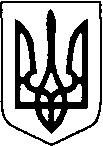 КОВЕЛЬСЬКА МІСЬКА РАДАВИКОНАВЧИЙ КОМІТЕТРІШЕННЯ 09.02.2023                                                 м. Ковель                                                       № 41Про виділення матеріальної допомоги  на лікування дітей,  хворих на ДЦП Керуючись ч.6 ст. 59 Закону України «Про місцеве самоврядування в Україні» та  відповідно до Програми соціального захисту окремих категорій мешканців Ковельської міської територіальної громади на 2023 рік, затвердженої рішенням міської ради від 21.12.2022 року  № 29/21, виконавчий комітет  ВИРІШИВ  :         1. Виділити з бюджету Ковельської територіальної громади кошти в сумі 3000 (Три тисячі) гривень на цільову матеріальну допомогу для лікування  дитини, хворої на ДЦП, громадянину ............, який проживає по вул. ....................2. Фінансовому управлінню (Валентина Романчук) профінансувати вищезазначені кошти на розрахунковий рахунок управління соціального захисту населення № UA 028201720344010062000024365, код 03191974, МФО 820172, Держказначейська служба України, м. Київ, Ковельське УДКСУ Волинської області.         3.Територіальному центру соціального обслуговування (надання соціальних послуг) м. Ковеля (Світлана Смітюх) провести виплату зазначеної допомоги.         4. Контроль за виконанням даного рішення покласти на заступника міського голови   Наталію Маленицьку. Міський голова                                                                                   Ігор ЧАЙКА